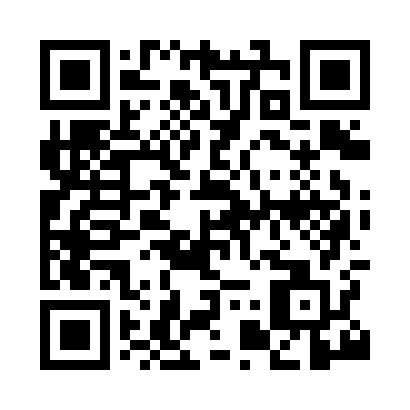 Prayer times for Silverdale, Lancashire, UKMon 1 Jul 2024 - Wed 31 Jul 2024High Latitude Method: Angle Based RulePrayer Calculation Method: Islamic Society of North AmericaAsar Calculation Method: HanafiPrayer times provided by https://www.salahtimes.comDateDayFajrSunriseDhuhrAsrMaghribIsha1Mon2:594:431:156:589:4711:312Tue3:004:441:156:589:4711:313Wed3:004:451:166:579:4611:314Thu3:014:451:166:579:4611:315Fri3:014:461:166:579:4511:306Sat3:024:471:166:579:4411:307Sun3:024:481:166:569:4411:308Mon3:034:501:166:569:4311:309Tue3:044:511:176:569:4211:2910Wed3:044:521:176:559:4111:2911Thu3:054:531:176:559:4011:2812Fri3:064:541:176:549:3911:2813Sat3:064:561:176:549:3811:2714Sun3:074:571:176:539:3711:2715Mon3:084:581:176:539:3611:2616Tue3:085:001:176:529:3511:2617Wed3:095:011:186:529:3311:2518Thu3:105:021:186:519:3211:2519Fri3:115:041:186:509:3111:2420Sat3:115:051:186:509:2911:2321Sun3:125:071:186:499:2811:2322Mon3:135:081:186:489:2611:2223Tue3:145:101:186:479:2511:2124Wed3:145:121:186:469:2311:2025Thu3:155:131:186:459:2211:2026Fri3:165:151:186:449:2011:1927Sat3:175:161:186:439:1811:1828Sun3:185:181:186:429:1711:1729Mon3:195:201:186:419:1511:1630Tue3:195:211:186:409:1311:1531Wed3:205:231:186:399:1111:14